Sound and Symbol of the letter‘s’ ‘a’ and ‘t’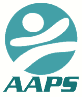 Objective: Children will be able to recognise the sounds and symbols of the letter  ‘s’ ‘a’ and ’t’Children will be able to develop fine motor skills.Instructions:  Connect the letter with the picture which starts with the sound of the letter using thread/string. (Laminate the worksheet before use)_____________________________________________________________________________________s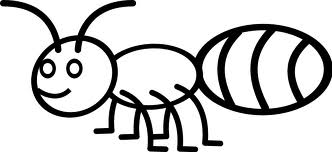 a 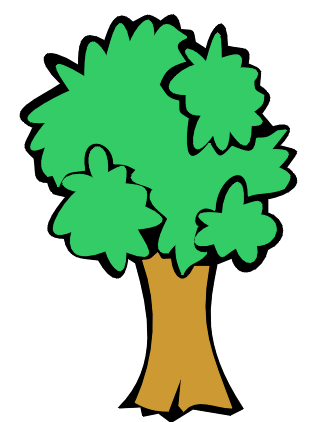 t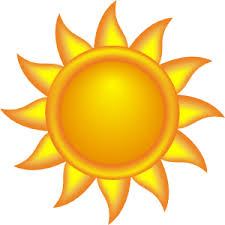 